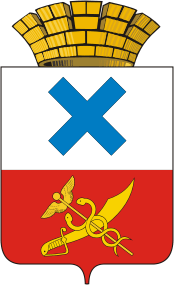 ПОСТАНОВЛЕНИЕ администрации Муниципального образованиягород Ирбитот  18 мая 2020 года № 701 – ПАг. ИрбитОб утверждении порядка принятия решений о признаниибезнадежной к  взысканию задолженности по платежам в бюджетМуниципального образования город ИрбитВ соответствии со статьей 47.2 Бюджетного кодекса Российской Федерации, постановлением Правительства Российской Федерации                      от 06.05.2016 № 393 "Об общих требованиях к порядку принятия решений              о признании безнадежной к взысканию задолженности по платежам в бюджеты бюджетной системы Российской Федерации", администрация Муниципального образования город Ирбит ПОСТАНОВЛЯЕТ:1. Утвердить:1.1. Порядок принятия решений о признании безнадежной к взысканию задолженности по платежам в бюджет Муниципального образования город Ирбит (Приложение №1).1.2. Состав комиссии по вопросам признания безнадежной к взысканию                    и списания задолженности по неналоговым доходам, подлежащим зачислению в бюджет муниципального образования город Ирбит (Приложение № 2);2. Опубликовать настоящее постановление в общественно-политической газете «Восход» и на официальном сайте администрации Муниципального образования город Ирбит (www.moirbit.ru). 3. Контроль за исполнением настоящего постановления оставляю за собой.Глава Муниципального образования город Ирбит							      Н.В. ЮдинПриложение № 1к постановлению главымуниципального образованиягород Ирбитот 18.05.2020 № 701-ПАПорядокпринятия решений о признании безнадежной к взысканиюзадолженности по платежам в бюджетМуниципального образования город Ирбит1. Настоящий Порядок устанавливает требования к принятию решений            о признании безнадежной к взысканию задолженности по платежам                       в бюджет Муниципального образования город Ирбит, администрируемым администрацией Муниципального образования город Ирбит                                    и подведомственными ей администраторами доходов бюджета Муниципального образования город Ирбит (далее - администраторы доходов).2. Платежи в бюджет, не уплаченные в установленный срок (задолженность по платежам в бюджет), признаются безнадежными                       к взысканию в случаях:1) смерти физического лица - плательщика платежей в бюджет или объявления его умершим в порядке, установленном гражданским процессуальным законодательством Российской Федерации;2) признания банкротом индивидуального предпринимателя,  плательщика платежей в бюджет в соответствии с Федеральным законом от     26 октября 2002 года № 127-ФЗ "О несостоятельности (банкротстве)" в части задолженности по платежам в бюджет, не погашенным по причине недостаточности имущества должника;3) ликвидации организации - плательщика платежей в бюджет в части задолженности по платежам в бюджет, не погашенным по причине недостаточности имущества организации и (или) невозможности                          их погашения учредителями (участниками) указанной организации                         в пределах и порядке, которые установлены законодательством Российской Федерации;4) принятия судом акта, в соответствии с которым администратор доходов бюджета утрачивает возможность взыскания задолженности                    по платежам в бюджет в связи с истечением установленного срока ее взыскания (срока исковой давности), в том числе вынесения судом определения об отказе в восстановлении пропущенного срока подачи заявления в суд о взыскании задолженности по платежам в бюджет;5) вынесения судебным приставом-исполнителем постановления об окончании исполнительного производства и о возвращении взыскателю исполнительного документа по основаниям, предусмотренным пунктами 3 и 4 части 1 статьи 46 Федерального закона от 2 октября 2007 года № 229-ФЗ "Об исполнительном производстве", если с даты образования задолженности по платежам в бюджет прошло более пяти лет, в следующих случаях:- размер задолженности не превышает размера требований к должнику, установленного законодательством Российской Федерации                                        о несостоятельности (банкротстве) для возбуждения производства по делу               о банкротстве;- судом возвращено заявление о признании плательщика платежей                  в бюджет банкротом или прекращено производство по делу о банкротстве             в связи с отсутствием средств, достаточных для возмещения судебных расходов на проведение процедур, применяемых в деле о банкротстве.3. Помимо случаев, предусмотренных пунктом 2 настоящего Порядка, административные штрафы, не уплаченные в установленный срок, признаются безнадежными к взысканию в случае истечения установленного Кодексом Российской Федерации об административных правонарушениях срока давности исполнения постановления о назначении административного наказания при отсутствии оснований для перерыва, приостановления или продления такого срока.4. Решение о признании безнадежной к взысканию задолженности по платежам в бюджет Муниципального образования город Ирбит принимается постоянно действующей комиссией по поступлению и выбытию активов (далее - Комиссия), созданной администратором доходов.5. Для рассмотрения вопроса о признании безнадежной к взысканию задолженности в бюджет Муниципального образования город Ирбит  главный бухгалтер (ответственный сотрудник) администратора доходов представляет в Комиссию служебную записку с приложением документов, подтверждающих наличие оснований для признания безнадежной к взысканию задолженности:1) выписка из отчетности администратора доходов бюджета                         об учитываемых суммах задолженности по уплате платежей в бюджет;2) справка администратора доходов бюджета о принятых мерах                   по обеспечению взыскания задолженности по платежам в бюджет;3) документы, подтверждающие случаи признания безнадежной                   к взысканию задолженности по платежам в бюджет, в том числе:- документ, свидетельствующий о смерти физического лица,  плательщика платежей в бюджет или подтверждающий факт объявления его умершим;- документ, содержащий сведения из Единого государственного реестра индивидуальных предпринимателей о прекращении деятельности вследствие признания банкротом индивидуального предпринимателя - плательщика платежей в бюджет, из Единого государственного реестра юридических лиц о прекращении деятельности в связи с ликвидацией организации - плательщика платежей в бюджет;- судебный акт, в соответствии с которым администратор доходов бюджета утрачивает возможность взыскания задолженности по платежам в бюджет в связи с истечением установленного срока ее взыскания (срока исковой давности), в том числе определение суда об отказе в восстановлении пропущенного срока подачи в суд заявления о взыскании задолженности по платежам в бюджет;- постановление судебного пристава-исполнителя об окончании исполнительного производства при возврате взыскателю исполнительного документа по основаниям, предусмотренным пунктами 3 и 4 части 1 статьи 46 Федерального закона от 2 октября 2007 года № 229-ФЗ "Об исполнительном производстве".6. Комиссия в течение 10 рабочих дней рассматривает пакет документов, указанных в пункте 5 настоящего Порядка и принимает решение о признании безнадежной к взысканию задолженности по платежам в бюджет Муниципального образования город Ирбит или об отказе в признании безнадежной к взысканию задолженности по платежам в бюджет Муниципального образования город Ирбит.Заседание Комиссии считается правомочным, если на нем присутствуют                 не менее половины от общего числа членов Комиссии.Решение Комиссии считается принятым, если за него проголосовало путем открытого голосования большинство членов Комиссии.Результаты работы Комиссии отражаются в протоколе, который подписывается присутствовавшими на заседании членами Комиссии.7. Решение о признании безнадежной к взысканию задолженности по платежам в бюджет Муниципального образования город Ирбит в течение               3 рабочих дней оформляется актом, содержащим следующую информацию:1) полное наименование организации (фамилия, имя, отчество физического лица);2) идентификационный номер налогоплательщика, основной государственный регистрационный номер, код причины постановки на учет налогоплательщика организации (идентификационный номер налогоплательщика физического лица);3) сведения о платеже, по которому возникла задолженность;4) код классификации доходов бюджета, по которому учитывается задолженность по платежам в бюджет, его наименование;5) сумма задолженности по платежам в бюджет;6) дата принятия решения о признании безнадежной к взысканию задолженности по платежам в бюджет;7) подписи членов комиссии.8. Оформленный Комиссией акт о признании безнадежной к взысканию задолженности по платежам в бюджет Муниципального образования город Ирбит утверждается руководителем администратора доходов в течение              3 рабочих дней со дня принятия Комиссией соответствующего решения.9. Оформленный Комиссией акт о признании безнадежной к взысканию задолженности по платежам в бюджет Муниципального образования город Ирбит является основанием для списания задолженности по платежам в бюджет Муниципального образования город Ирбит в бюджетном учете администраторов доходов.Приложение № 2к постановлению главыМуниципального образованиягород Ирбитот 18.05.2020 № 701-ПАСостав комиссиипо вопросам признания безнадежной к взысканию и списания задолженности по неналоговым доходам, подлежащим зачислению в бюджет муниципального образования город ИрбитПредседатель – Волкова Надежда Владимировна, заместитель главы администрации Муниципального образования город Ирбит.	Заместитель председателя – Иванова Евгения Владимировна, начальник отдела экономического развития администрации Муниципального образования город Ирбит.	Члены комиссии:	Осовская Анна Сергеевна – главный специалист отдела имущественных и земельных отношений  администрации Муниципального образования город Ирбит, временно исполняющий обязанности начальника отдела имущественных и земельных  отношений  администрации Муниципального образования город Ирбит;	Щукина Наталья Валерьевна – начальник отдела бухгалтерского учета и отчетности администрации Муниципального образования город Ирбит;	Юрьева Светлана Анатольевна – начальник юридического отдела администрации Муниципального образования город Ирбит.